ПОЛОЖЕННЯ 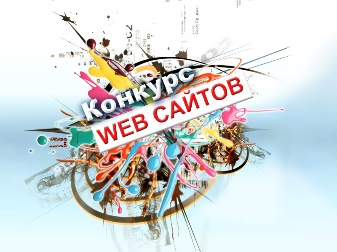 конкурс на кращу веб-сторінку класного колективуСєвєродонецького багатопрофільного ліцею Сєвєродонецької міської ради1. ОБ‘ЄКТИ ТА ПРЕДМЕТ КОНКУРСУОб’єктом конкурсу є україномовна версія веб-сторінки класуПредметом конкурсу є змістовне наповнення веб-сторінки класу, зручність її використанн,.* Веб-сторінка має бути оновлена/створена не пізніше 1 листопада 2018 р.2. МЕТА КОНКУРСУСприяння впровадженню та поширенню сучасних інформаційно-комунікаційних технологій в освітньо-виховний процес ліцею, забезпеченню прозорості та інформаційної відкритості життя ліцею, створенню умов для підтримки позитивного іміджу ліцею та сприяння формуванню медіа-культури ліцеїстів.3. КРИТЕРІЇ ОЦІНЮВАННЯКожний веб-сторінка класу оцінюється за показниками, згрупованими у такі категорії:контент:якість анонсування подій та новин класу;динаміка оновлення інформації;грамотність;законність.2) зручність:зручність елементів управління та меню, переходів та актуальність посилань;читабельність інформації, дотримання належного стилю її подання;використання доцільних заголовків та ключових слів;наочність інформації;3) дизайн та технічні показники:оригінальність (креативність) та творчий підхід;відображення профільності;інноваційність;неперевантаженість дизайну;швидкість завантаження сайту та додаткової інформації, що міститься за посиланнями;популярність сторінки.4. ЖУРІ КОНКУРСУОцінювання веб-сторінок буде здійснювати незалежне громадське журі у складі:12 ліцеїстів12 батьків12 вчителів-предметників, які не виконують обов’язки класних керівників5. ПРОЦЕДУРА КОНКУРСУОргкомітет конкурсу здійснює публікацію умов конкурсу на сайті ліцею до 20.09.2018. Попередня оцінка веб-сайтів здійснюється на основі вебометричного рейтингу.Розгляд заявок членами журі здійснюється до 20 лютого 2019 р.Оголошення результатів конкурсу з визначенням переможців і проведення церемонії нагородження переможців відбудеться на святі Останнього дзвоника 2019 р. ПОЛОЖЕННЯ конкурс на кращу веб-сторінку класного колективуСєвєродонецького багатопрофільного ліцею Сєвєродонецької міської ради1. ОБ‘ЄКТИ ТА ПРЕДМЕТ КОНКУРСУОб’єктом конкурсу є україномовна версія веб-сторінки класуПредметом конкурсу є змістовне наповнення веб-сторінки класу, зручність її використанн,.* Веб-сторінка має бути оновлена/створена не пізніше 1 листопада 2018 р.2. МЕТА КОНКУРСУСприяння впровадженню та поширенню сучасних інформаційно-комунікаційних технологій в освітньо-виховний процес ліцею, забезпеченню прозорості та інформаційної відкритості життя ліцею, створенню умов для підтримки позитивного іміджу ліцею та сприяння формуванню медіа-культури ліцеїстів.3. КРИТЕРІЇ ОЦІНЮВАННЯКожний веб-сторінка класу оцінюється за показниками, згрупованими у такі категорії:контент:якість анонсування подій та новин класу;динаміка оновлення інформації;грамотність;законність.2) зручність:зручність елементів управління та меню, переходів та актуальність посилань;читабельність інформації, дотримання належного стилю її подання;використання доцільних заголовків та ключових слів;наочність інформації;3) дизайн та технічні показники:оригінальність (креативність) та творчий підхід;відображення профільності;інноваційність;неперевантаженість дизайну;швидкість завантаження сайту та додаткової інформації, що міститься за посиланнями;популярність сторінки.4. ЖУРІ КОНКУРСУОцінювання веб-сторінок буде здійснювати незалежне громадське журі у складі:12 ліцеїстів12 батьків12 вчителів-предметників, які не виконують обов’язки класних керівників5. ПРОЦЕДУРА КОНКУРСУОргкомітет конкурсу здійснює публікацію умов конкурсу на сайті ліцею до 20.09.2018. Попередня оцінка веб-сайтів здійснюється на основі вебометричного рейтингу.Розгляд заявок членами журі здійснюється до 20 лютого 2019 р.Оголошення результатів конкурсу з визначенням переможців і проведення церемонії нагородження переможців відбудеться на святі Останнього дзвоника 2019 р. 